CALIFORNIA STATE BOARD OF EDUCATION
Final Minutes
November 8-9, 2017MEMBERS PRESENTMichael W. Kirst, President Ilene W. Straus, Vice PresidentSue Burr Bruce HoladayFeliza I. Ortiz-Licon Patricia A. RuckerNiki SandovalTing L. SunKaren ValdesTrish WilliamsJaden Gray, Student MemberTom Torlakson, SSPI MEMBERS ABSENTTrish Williams (Thursday, November 9th)Principal Staff Karen Stapf Walters, Executive Director, State Board of Education (SBE)Judy Cias, Chief Counsel, SBEPatricia de Cos, Deputy Executive Director, SBE David Sapp, Deputy Policy Director and Assistant Legal Counsel, SBEJanet Weeks, Director of Communications, SBECarolyn Pfister, Education Administrator I, SBEPamela Castleman, Education Programs Consultant, SBEAmy Bubbico, Staff Services Manager IGlen Price, Chief Deputy Superintendent, California Department of Education (CDE)Stephanie Papas, Education Policy Administrator I, CDETom Adams, Deputy Superintendent, CDEKeric Ashley, Deputy Superintendent, CDENick Schweizer, Deputy Superintendent, CDEAmy Holloway, General Counsel, CDEEdmundo Aguilar, Chief Counsel II, CDETodd Smith, Chief Counsel II, CDEPlease note that the complete proceedings of the November 8-9, 2017, State Board of Education meeting, including closed-captioning, are available online at: http://www.cde.ca.gov/be/ag/ag/sbewebcastarchive.aspCALIFORNIA STATE BOARD OF EDUCATIONPublic Session
November 8, 2017Wednesday, November 8, 2017 – 8:30 a.m. Pacific Time +
California Department of Education
1430 N Street, Room 1101
Sacramento, California 95814Call to OrderSalute to the FlagCommunicationsAnnouncementsReport of the State Superintendent of Public InstructionSpecial Presentations
Public notice is hereby given that special presentations for informational purposes may take place during this session. Agenda ItemsAdjournmentPresident Kirst called the meeting to order at approximately 8:30 a.m. Report of the State Superintendent of Public InstructionAGENDA ITEMSItem 01Subject: 2018-2019 State Board of Education Student Member: Recommendation of Three Finalists for Submission to the Governor for Consideration and Appointment.Type of Action: Action, Information CDE Staff Recommendation: The SBE Screening Committee recommends that the SBE approve the three finalists for the position of 2018-2019 SBE Student Member, as identified in the Item Addendum. The approved finalists will be forwarded to the Governor for his consideration and appointment as the 2018-19 SBE Student Member. ACTION: Member Burr moved to approve the SBE Screening Committee recommendations.Member Holaday seconded the motion.Yes votes: Members Holaday, Gray, Sandoval, Williams, Sun, Kirst, Straus, Burr, Ortiz-Licon, Valdes, and Rucker.No votes: NoneMember Absent: NoneAbstentions: NoneRecusals: NoneThe motion passed with 11 votes.Item 02Subject: Reports from the 2017 Student Advisory Board on Education.Type of Action: InformationSBE Recommendation: Listen to student proposals from the 2017 SABE Conference.ACTION: No Action Taken.Item 03Subject: Developing an Integrated Local, State, and Federal Accountability and Continuous Improvement System: Approval of the Recommended Revisions to the Academic Indicator and the Recommendation for Chronic Absenteeism for the Fall 2017 Dashboard Release; Updates and Recommended Action Regarding Local Indicators; and Update on the California School Dashboard.Type of Action: Action, InformationCDE Recommendation: The CDE recommends that the SBE take the following action:For the Academic Indicator: approve new Change cut scores, new High and Medium Status cut scores for mathematics, and a new color designation for the five-by-five grid (as detailed in Attachment 1).For the Chronic Absenteeism Indicator: include information in the Fall 2017 Dashboard that redirects users to the Chronic Absenteeism reports on DataQuest. Additionally, direct CDE staff to develop a recommendation for the March 2018 SBE meeting on proposed Status cut scores that will subsequently be used to update the Fall 2017 Dashboard Chronic Absenteeism Indicator. Finally, direct CDE staff to develop a recommendation for the September or November 2018 SBE meeting on proposed Change cut scores (as detailed in Attachment 2).For the local indicator for LCFF Priority 7-Access to Broad Course of Study: adopt standards for the local indicator consistent with the standards adopted by the SBE for the current local indicators (as detailed in Attachment 4).ACTION: Member Burr moved the first two parts of the CDE recommendation for the Academic Indicator and Chronic Absence indicator and moved that the board approve the creation of a local indicator for Access to a Broad Course of Study (Priority 7) and direct staff to come back to the board by March 2018 for approval of a standard, in conjunction with approval of a self-reflection tool.Complete Motion (for reference)For the Academic Indicator: approve new Change cut scores, new High and Medium Status cut scores for mathematics, and a new color designation for the five-by-five grid (as detailed in Attachment 1)For the Chronic Absenteeism Indicator: include information in the Fall 2017 Dashboard that redirects users to the Chronic Absenteeism reports on DataQuest. Additionally, direct CDE staff to develop a recommendation for the March 2018 SBE meeting on proposed Status cut scores that will subsequently be used to update the Fall 2017 Dashboard Chronic Absenteeism Indicator. Finally, direct CDE staff to develop a recommendation for the September or November 2018 SBE meeting on proposed Change cut scores (as detailed in Attachment 2).For access to Broad Course of Study (Priority 7):  approve creation of a local indicator and direct staff to come back to the SBE by March 2018 for approval of the standard, in conjunction with approval of the self-reflection tool.Member Straus seconded the motion.Yes votes: Members Holaday, Gray, Sandoval, Williams, Sun, Kirst, Straus, Burr, Ortiz-Licon, Valdes, and Rucker.No votes: NoneMember Absent: NoneAbstentions: NoneRecusals: NoneThe motion passed with 11 votes.Item 04Subject: Update on the Development of California’s System of Support for Local Educational Agencies and Schools.Type of Action: Action, InformationCDE Recommendation: No action is recommended at this time. However, the CDE recommends that the SBE provide feedback on the system of support update.The CDE also recommends that the SBE take additional action as deemed necessary and appropriate.ACTION: No Action Taken.Item 05Subject: Update on Issues Related to California’s Implementation of the Elementary and Secondary Education Act and Other Federal Programs.Type of Action:  Action, InformationCDE Recommendation: The CDE recommends that the SBE take action as deemed necessary and appropriate. No specific action is recommended at this time. ACTION: No Action Taken.Item 06Subject: Presentation by WestEd: California Standards Implementation -- What Educators Are SayingType of Action:  InformationCDE Recommendation: This item is being presented for information only.ACTION: No Action Taken.Item 07Subject: California Assessment of Student Performance and Progress: Approve California Science Test Blueprint, General Achievement Level Descriptors, and Score Reporting Structure; and Approve California Spanish Assessment Blueprint, General Achievement Level Descriptors, and Score Reporting Structure.Type of Action:  Action, InformationCDE Recommendation: The CDE recommends that the SBE approve and request that CDE staff make technical edits, as necessary, to the following draft CAST-related test development documents:Blueprint (see Attachment 1)General ALDs (see Attachment 2)Score reporting structure (see Figure 1)Furthermore, the CDE recommends that the SBE approve and request that CDE staff make technical edits, as necessary, to the following draft CSA-related test development documents:Blueprint (see Attachment 3)General ALDs (see Attachment 4)Score reporting structure (see Figure 2)ACTION: Member Sun moved to approve the CDE staff recommendations.Member Williams seconded the motion.Yes votes: Members Holaday, Gray, Sandoval, Williams, Sun, Kirst, Straus, Burr, Ortiz-Licon, Valdes, and Rucker.No votes: NoneMember Absent: NoneAbstentions: NoneRecusals: NoneThe motion passed with 11 votes.Item 08Subject: English Language Proficiency Assessments for California: Approve the Operational Summative Assessment Threshold Scores and Composite Weights for the English Language Proficiency Assessments for California and Approve the Local Educational Agency Apportionment Rates.Type of Action:  Action, InformationCDE Recommendation: Approve the SSPI’s recommended summative English Language Proficiency Assessments for California (ELPAC) threshold scores by grade/grade spans for overall scale score, oral language scale score, and written language scale score (see Attachment 2). Approve the SSPI’s recommended weighting for the reporting hierarchy of the summative ELPAC oral language and written language composite scores (see Attachment 2).Approve the SSPI’s recommended LEA apportionment rates for the ELPAC:$5.00 per pupil administered any portion of the summative assessment (SA)$5.00 per pupil administered any portion of the initial assessment (IA)ACTION: Member Sun moved to approve the CDE staff recommendations.Member Burr seconded the motion.Yes votes: Members Holaday, Gray, Sandoval, Williams, Sun, Kirst, Straus, Burr, Ortiz-Licon, Valdes, and Rucker.No votes: NoneMember Absent: NoneAbstentions: NoneRecusals: NoneThe motion passed with 11 votes.WAIVERS ON CONSENT
(W-01 through W-14)WAIVERS / ACTION AND CONSENT ITEMSThe following agenda items include waivers that are proposed for consent and those waivers scheduled for separate action because CDE staff has identified possible opposition, recommended denial, or determined may present new or unusual issues that should be considered by the State Board. Waivers proposed for consent are so indicated on each waiver’s agenda item; however, any board member may remove a waiver from proposed consent and the item may be heard individually. On a case-by-case basis, public testimony may be considered regarding the item, subject to the limits set by the Board President or by the President's designee; and action different from that recommended by CDE staff may be taken.Charter School Program (Geographic Limitations - Non-classroom Based)Item W-01Subject: Requests by four local educational agencies to waive portions of Education Code sections 47605 and 47605.1 for four charter schools which concern Nonclassroom-Based Charter School Resource Center Location.Waiver Numbers:Adelanto Elementary School District 16-8-2017Big Sur Unified School District 2-8-2017Vallecitos Elementary School District 1-9-2017Washington Unified School District 12-8-2017(Recommended for APPROVAL WITH CONDITIONS)Equity Length of Time Item W-02Subject: Request by Santa Clara Unified School District to waive California Education Code Section 37202(a), the equity length of time requirement for transitional kindergarten and kindergarten programs at the districts’ elementary schools.Waiver Number: 8-8-2017(Recommended for APPROVAL WITH CONDITIONS)Federal Program Waiver (Carl D. Perkins Voc and Tech Ed Act)Item W-03Subject: Request by two school districts for a waiver of Section 131(c)(1) of the Carl D. Perkins Career and Technical Education Improvement Act of 2006 (Public Law 109-270).Waiver Numbers:Mariposa County Unified School District Fed-16-2017Templeton Unified School District Fed-15-2017(Recommended for APPROVAL)Instructional Time Requirement Audit Penalty (Below 1982-83 Base Minimum Minutes)Item W-04Subject: Request by Moorpark Unified School District  to waive Education Code Section 46200, the audit penalty for offering fewer instructional days in the 2016–17 school year for students in grades six through eight (shortfall of one day) at district schools.Waiver Number: 10-8-2017(Recommended for APPROVAL WITH CONDITIONS)Out-of-State Use of Funds and Transportation Allowances Item W-05Subject: Request by two school districts to waive a portion of California Education Code Section 35330(b)(3), to authorize expenditures of school district funds for students to travel out of state.Waiver Number:Alhambra Unified School District 15-8-2017Coachella Valley Unified School District 9-8-2017(Recommended for APPROVAL)Sale or Lease of Surplus Property (Sale of Surplus Property)Item W-06Subject: Request by two school districts to waive all or portions of California Education Code sections specific to statutory provisions for the sale or lease of surplus property. Waiver Number:Jurupa Unified School District 13-7-2017San Bruno Park Elementary School District 1-7-2017(Recommended for APPROVAL WITH CONDITIONS) School Construction Bonds (Bond Indebtedness Limit - Non-Unified)Item W-07Subject: Request by Rosemead Elementary School District to waive California Education Code sections 15102 and 15268 to allow the district to exceed its bonded indebtedness limit. Total bonded indebtedness may not exceed 1.25 percent of the taxable assessed valuation of property for high school and elementary school districts. Depending on the type of bond, a tax rate levy limit to $30 per $100,000 of assessed value for high school and elementary school districts may also apply.Waiver Number: 5-7-2017(Recommended for APPROVAL WITH CONDITIONS)School District Reorganization (60 day Requirement to Fill Board Vacancy)Item W-08Subject: Request by Oak Run Elementary School District to waive portions of California Education Code Sections 5091, which will allow the board of trustees to make a provisional appointment to a vacant board position past the 60-day statutory deadline.Waiver Number: 4-8-2017(Recommended for APPROVAL)School District Reorganization (Elimination of Election Requirement)Item W-09Subject: Request by three local educatiponal agencies to waive California Education Code Section 5020, and portions of sections 5019, 5021, and 5030, that require a districtwide election to establish a by-trustee-area method of election.Waiver Numbers:Antelope Valley Union High School District 12-7-2017Ontario-Montclair Unified School District 11-8-2017Tustin Unified School District 9-7-2017(Recommended for APPROVAL)Schoolsite Council Statute (Number and Composition of Members)Item W-10Subject: Request by two local educational agencies under the authority of California Education Code Section 52863 for waivers of Education Code Section 52852, relating to schoolsite councils regarding changes in shared, composition, or shared and composition members.Waiver Numbers:Mt. Shasta Union Elementary School District 3-8-2017Stanislaus County Office of Education 13-8-2017(Recommended for APPROVAL WITH CONDITIONS)Special Education Program (Educational Interpreter for Deaf and Hard of Hearing)Item W-11Subject: Requests by two county offices of education to waive California Code of Regulations, Title 5, Section 3051.16(b)(3), the requirement that educational interpreters for Deaf and Hard of Hearing students meet minimum qualifications as of August 4, 2017, to allow two interpreters to continue to provide services to students until June 30, 2018, under a remediation plan to complete those minimum requirements. Waiver Numbers:San Joaquin County Office of Education 4-9-2017San Luis Obispo County Office of Education 2-9-2017(Recommended for APPROVAL WITH CONDITIONS)Special Education Program (Extended School Year)Item W-12Subject: Request by Fallbrook Union Elementary School District District to waive California Code of Regulations, Title 5, Section 3043(d), which requires a minimum of 20 school days for an extended school year (summer school) for students with disabilities.Waiver Number: 11-7-2017(Recommended for APPROVAL WITH CONDITIONS)State Testing Apportionment Report (CAASPP)Item W-13Subject: Request by two School District to waive the State Testing Apportionment Information Report deadline as stipulated in the California Code of Regulations, Title 5, Section 11517.5(b)(1)(A), regarding the California English Language Development Test; or Title 5, Section 862(b)(2)(A), regarding the California Assessment of Student Performance and Progress System.Waiver Number:Norris Elementary School District 1-8-2017Templeton Unified School District 7-7-2017(Recommended for APPROVAL)Charter School Program (Geographic Limitations - Non-classroom Based)Item W-14Subject: Request by Wiseburn Unified School District to waive portions of Education Code sections 47605 and 47605.1 for RISE High which concern Nonclassroom-Based Charter School Resource Center Location.Waiver Number: 6-8-2017(Recommended for APPROVAL WITH CONDITIONS)ACTION: Member Rucker moved to approve the CDE staff recommendations for each waiver item on consent (Items W-01 through W-14).Member Holaday seconded the motion.Yes votes: Members Holaday, Gray, Sandoval, Williams, Sun, Kirst, Straus, Burr, Ortiz-Licon, Valdes, and Rucker.No votes: NoneMember Absent: NoneAbstentions: NoneRecusals: NoneThe motion passed with 11 votes.END OF WAIVERSREGULAR CONSENT ITEMS
(Item 9 through Item 14)Item 09Subject: California Assessment of Student Performance and Progress: Determination of the Release of Up to 10 Percent Withheld for the 2016–17 Educational Testing Service Contract.Type of Action: Action, InformationCDE Recommendation: The CDE recommends releasing a total of $7,689,266.60 from funds withheld during the 2016–17 test administration. The CDE further recommends not releasing $170,000 to the contractor specific to component task 9. The amounts per task are listed in Attachment 3.Item 10Subject: California Assessment of Student Performance and Progress: Approve Commencement of a Second 15-Day Public Comment Period for Proposed Amendments to California Code of Regulations, Title 5, Sections 850 through 859.Type of Action: Action, InformationCDE Recommendation: The CDE recommends the SBE take the following actions:Approve the proposed changes to the proposed regulationsDirect that the proposed changes be circulated for a second 15-day public comment period in accordance with the Administrative Procedure ActIf no relevant comments to the proposed changes are received during the second 15-day public comment period, the proposed regulations with changes are deemed adopted, and the CDE is directed to complete the rulemaking package and submit it to the OAL for approvalIf any relevant comments to the proposed changes are received during the second 15-day public comment period, the CDE is directed to place the proposed regulations on the SBE’s January 2018 meeting agenda for actionAuthorize the CDE to take any necessary action to respond to any direction or concern expressed by the OAL during its review of the rulemaking fileItem 11Subject: Approval of the Career Technical Education Incentive Grant: Round 3 Grantee List.Type of Action:  Action, InformationCDE Recommendation: The CDE recommends that the SBE approve the list of grantees for the grant term of October 1, 2017, through June 30, 2019.Item 12Subject: 2018 Science Instructional Materials Adoption: Appointment of Reviewers and Approval of Trainers.Type of Action: Action, InformationCDE Recommendation: The California Department of Education (CDE) recommends that the SBE take the following actions:Appoint IMRs and CREs as recommended by the IQCApprove members of the IQC and CDE staff to train reviewers for the 2018 Science Instructional Materials Adoption (Science Adoption) in April 2018Approve CDE program consultants to serve as panel facilitators in the event that an insufficient number of Commissioners are available to serve in that roleItem 13Subject: Instructional Materials Adoptions—Adopt Proposed Amendments to California Code of Regulations, Title 5, Section 9517.3.Type of Action:  Action, InformationCDE Recommendation: The CDE recommends the SBE take the following actions:Approve the Final Statement of Reasons.Formally adopt the proposed regulations approved by the SBE at the July 2017 meeting. No amendments or edits have been made to the proposed regulations. Direct the CDE to submit the rulemaking file to the OAL for approval.Authorize the CDE to take any necessary ministerial action to respond to any direction or concern expressed by the OAL during its review of the rulemaking file.Item 14Subject: Approval of the Charter School Numbers Assigned to Newly Established Charter Schools.Type of Action:  Action, InformationCDE Recommendation: The CDE recommends that the SBE assign a charter number to each charter school identified in Attachment 1.ACTION: Member Holaday moved to approve the CDE staff recommendations for each consent item.Member Rucker seconded the motion.Yes votes: Members Holaday, Gray, Sandoval, Williams, Sun, Kirst, Straus, Burr, Ortiz-Licon, Valdes, and Rucker.No votes: NoneMember Absent: NoneAbstentions: NoneRecusals: NoneThe motion passed with 11 votes.Item 15Subject: Approval of 2017–18 Consolidated Applications.Type of Action:  Action, InformationCDE Recommendation: The CDE recommends that the SBE approve the 2017–18 ConApps submitted by LEAs in Attachment 1. The CDE recommends that the SBE conditionally approve the 2017–18 ConApps submitted by LEAs in Attachment 2.ACTION: Member Holaday moved to approve the CDE staff recommendations.Member Sandoval seconded the motion.Yes votes: Members Holaday, Gray, Sandoval, Williams, Sun, Kirst, Straus, Burr, Ortiz-Licon, Valdes, and Rucker.No votes: NoneMember Absent: NoneAbstentions: NoneRecusals: NoneThe motion passed with 11 votes.Item 16Subject: California Education for a Global Economy Initiative: Approve Commencement of a 15-Day Public Comment Period for Proposed Amendments to Title 5 of the California Code of Regulations Sections 11300, 11301, 11309, 11310, 11311, 11312 and 11316.Type of Action:  Action, InformationCDE Recommendation: Approve the proposed changes to the proposed regulations.Direct that the proposed changes be circulated for a 15-day public comment period in accordance with Administrative Procedure Act.If no relevant comments to the proposed changes are received during the 15-day public comment period, the proposed regulations with changes are deemed adopted, and the CDE is directed to complete the rulemaking package and submit it to the Office of Administrative Law (OAL) for approval.If any relevant comments to the proposed changes are received during the 15-day public comment period, the CDE is directed to place the proposed regulations on the SBE’s January 2018 meeting agenda for action.Authorize the CDE to take any necessary ministerial action to respond to any direction or concern expressed by the OAL during its review of the rulemaking file.ACTION: Member Ortiz-Licon moved to approve the CDE staff recommendations.Member Sun seconded the motion.Yes votes: Members Holaday, Gray, Sandoval, Williams, Sun, Kirst, Straus, Burr, Ortiz-Licon, Valdes, and Rucker.No votes: NoneMember Absent: NoneAbstentions: NoneRecusals: NoneThe motion passed with 11 votes.MEETING CONTINUEDAt 6:15 p.m., President Kirst continued the meeting until 8:30 am tomorrow.CALIFORNIA STATE BOARD OF EDUCATIONPublic Session
November 9, 2017President Kirst called the meeting to order at approximately 8:30 a.m.Thursday, November 9, 2017 – 8:30 a.m. Pacific Time +
California Department of Education
1430 N Street, Room 1101
Sacramento, California 95814Call to OrderSalute to the FlagCommunicationsAnnouncementsReport of the State Superintendent of Public InstructionSpecial Presentations
Public notice is hereby given that special presentations for informational purposes may take place during this session.Agenda ItemsAdjournmentCLOSED SESSIONPresident Kirst announced that during closed session the State Board discussed and/or took action on the following case:California Parents for the Equalization of Educational Materials, et. al v. Tom Torlakson in his official capacity and members of the State Board of Education, in their official capacity, et. al, United States District Court (No Dist.CA), Case No. 4;17-cv-00635AGENDA ITEMSItem 17Subject: STATE BOARD PROJECTS AND PRIORITIES. Including, but not limited to, future meeting plans; agenda items; and officer nominations and/or elections; State Board appointments and direction to staff; declaratory and commendatory resolutions; Bylaw review and revision; Board policy; approval of minutes; Board liaison reports; training of Board members; and other matters of interest.Type of Action:  Action, InformationSBE Recommendation: Approve the Preliminary Report of Actions/Minutes for the September 13-14, 2017 meeting. (Attachment 1)Consider the SBE Screening recommendations for appointments to the Advisory Commission on Charter Schools, California Practitioners Advisory Group, and the Instructional Quality Commission. (Attachment 2)ACTION 1: Member Burr moved to approve the Preliminary Report of Actions/Minutes for the September 13-14, 2017 meeting.Member Holaday seconded the motion.Yes votes: Members Holaday, Gray, Sandoval, Sun, Kirst, Straus, Burr, Ortiz-Licon, Valdes, and Rucker.No votes: NoneMember Absent: Member WilliamsAbstentions: NoneRecusals: NoneThe motion passed with 10 votes.ACTION 2: Member Burr moved to approve the SBE Screening Committee recommendations for appointment to the Advisory Commission on Charter Schools (ACCS).Member Holaday seconded the motion.Yes votes: Members Holaday, Gray, Sandoval, Kirst, Straus, Burr, Ortiz-Licon, Valdes, and Rucker.No votes: NoneMember Absent: Member WilliamsAbstentions: NoneRecusals: Member SunThe motion passed with 9 votes.ACTION 3: Member Burr moved to approve the SBE Screening Committee recommendations for appointment to the California Practitioners Advisory Group (CPAG) and Instructional Quality Commission (IQC).Member Rucker seconded the motion.Yes votes: Members Holaday, Gray, Sandoval, Sun, Kirst, Straus, Burr, Ortiz-Licon, Valdes, and Rucker.No votes: NoneMember Absent: Member WilliamsAbstentions: NoneRecusals: NoneThe motion passed with 10 votes.PUBLIC HEARINGPresident Kirst opened the public hearing at 9:15 a.m.President Kirst closed the public hearing at 3:56 p.m.Item 18Subject: 2017 History–Social Science Adoption of K–8 Instructional Materials: Instructional Quality Commission Recommendations.Type of Action:  Action, Information, HearingCDE Recommendation: The CDE recommends that the SBE act on the following two recommendations: (1) adopt the 10 instructional materials programs recommended by the IQC, and (2) direct CDE staff, in conjunction with members of the IQC and/or Content Review Experts (CREs), as needed, to work with publishers to ensure that the IQC-recommended edits and corrections and other publisher errata and administrative updates adopted by the SBE have been made to their revised instructional materials.In order to meet the requirement of EC Section 60200(e), the CDE recommends that the SBE specifically find that fewer than five programs per grade level met the criteria for the adoption.ACTION: Member Sandoval moved to approve the CDE recommendations.Member Rucker seconded the motion.Yes votes: Members Holaday, Gray, Sandoval, Sun, Kirst, Straus, Burr, Ortiz-Licon, Valdes, and Rucker.No votes: NoneMember Absent: Member WilliamsAbstentions: NoneRecusals: NoneThe motion passed with 10 votes.Adopt the 10 instructional materials programs recommended by the IQC. Direct CDE staff, in conjunction with members of the IQC and/or Content Review Experts (CREs), as needed, to evaluate whether publishers have made the IQC recommended edits and corrections, social content citations and publisher errata specified in the Instructional Quality Commission’s Advisory Report to the adopted instructional materials. In the case of inconsistencies between the IQC recommended publisher errata and the IQC recommended edits and corrections and social content citations specified in the Advisory Report, the IQC recommended edits and corrections and social content citations shall take precedence over the publisher errata.Pursuant to Education Code Section 60200(e), specifically find, based on the Instructional Quality Commission Advisory Report, that fewer than five programs met the criteria for the adoption in kindergarten through fifth grade.END OF HEARINGItem 19Subject: GENERAL PUBLIC COMMENT. Public Comment is invited on any matter not included on the printed agenda. Depending on the number of individuals wishing to address the State Board, the presiding officer may establish specific time limits on presentations.Type of Action:  InformationACTION: No Action Taken.ADJOURNMENT OF MEETINGPresident Kirst adjourned the meeting at approximately 4:36 p.m.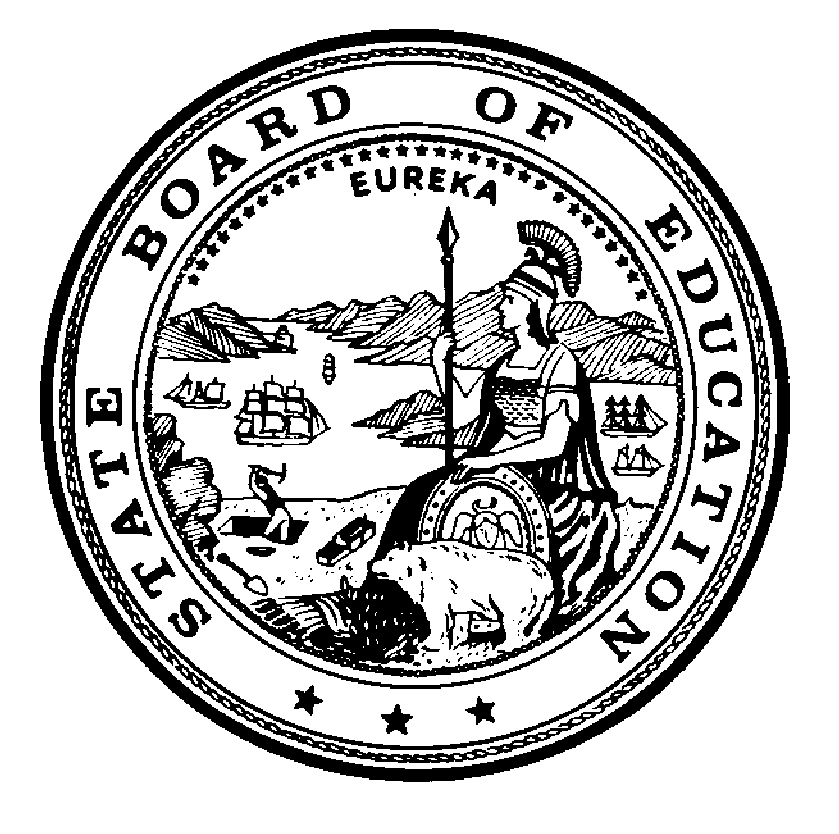 